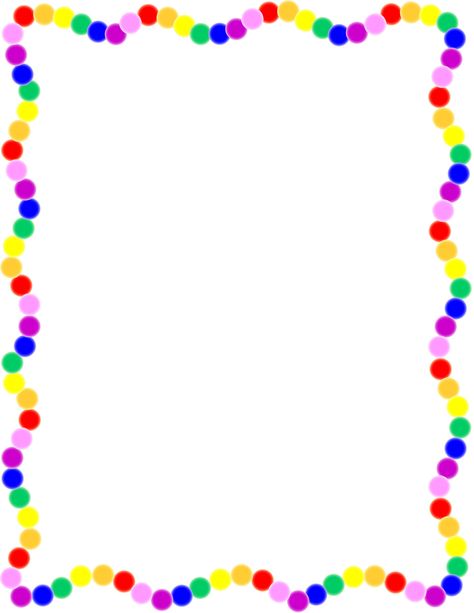 Какие бывают сказки? Все сказочные истории можно условно разделить на четыре группы по проблемам, которые в них поднимаются:Трудности в общении. В сказке проигрываются конфликты, обиды, разногласия, которые возникают у ребенка во дворе, в школе, в детском саду, в кругу семьи.  Внутренние переживания. Возникает эффект волшебного зеркала, которое позволяет внимательно рассмотреть свой пока еще непознанный внутренний мир, нивелировать возникающие противоречия, комплексы, ответить на вопрос «что во мне не так?»  Страхи. Родителям важно знать, чего боится их ребенок и главное, как он этого боится. Если страх тормозит развитие, забирает эмоциональные силы, становится непреодолимым препятствием для личного роста, значит, ребенку нужна помощь.  Возрастные трудности. В каждом возрасте есть свои критические моменты, связанные с осознанием ребенком своей новой роли. Например, принятие себя как самостоятельной личности в дошкольном возрасте, или проблемы, связанные с учебой, в младшем школьном возрасте.Все это можно проговорить при помощи сказки.Виды сказок в сказкотерапии:Художественные сказки. Сюжеты, наиболее приближенные к обычному фольклору, универсальны и редко адаптируются под конкретного ребёнка. В основном они используются в качестве поддерживающей терапии и не применяются для корректировки более серьезных проблем. Главным принципом художественных сказок является «не навреди».  Психокоррекционные сказки. Подразумевают мягкую коррекцию некоторых черт характера и поведения. Часто используются для детей с гиперактивностью и агрессивными проявлениями. Эти сказки обязательно должны быть проработаны психологом индивидуально.  Психотерапевтические сказки. Применяются при работе с детьми от 3-х до 7-ми лет после поверхностного изучения проблем ребёнка. Именно психотерапевтические сказки являются основным инструментом  корректировки страхов и фобий. Есть и универсальные психотерапевтические сказки, которые могут применяться без адаптации психологом под конкретного ребёнка. В этом случае фактором, повышающим эффективность сказки, является персонализация: главным героем сказки является сам ребёнок. Обычно используются готовые сборники терапевтических сказок по наиболее частым проблемам (боязнь темноты, жадность и др.).  Медитативные сказки. Отличаются отсутствием конфликтов и злых героев. Они разработаны для расслабления после психологической загруженности. Являются самым сложным типом в сказкотерапии, потому что не нацелены на решение конкретной проблемы. Медитативные сказки часто рассказываются в формате диалога с ребёнком, что помогает рассказчику-психологу менять сюжет, опираясь на явные или скрытые потребности малыша.  Дидактические сказки. Часто используются для дошкольников и детей младшего школьного возраста. Их назначение — научить ребёнка в интерактивной форме чему-то новому. Применяются в начальной школе как часть учебной программы. С помощью такой сказки можно проработать с ребенком ту или иную ситуацию, модель поведения, систему поиска решения.
